附件7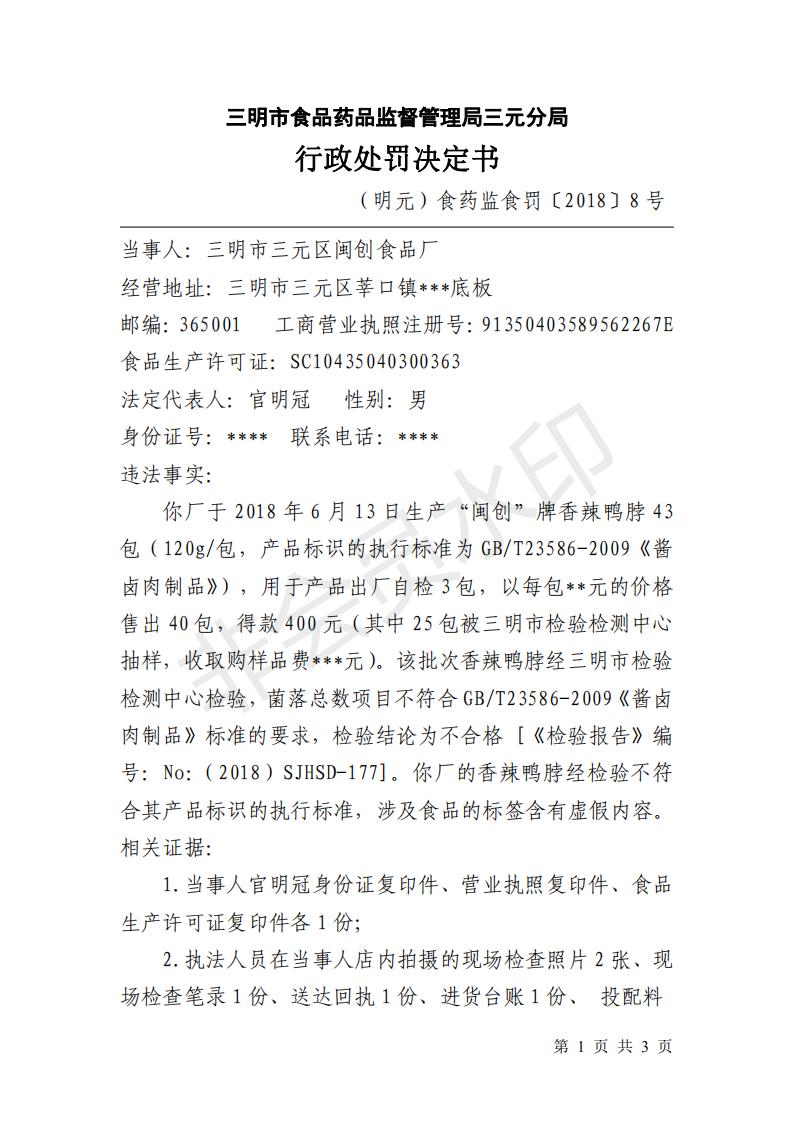 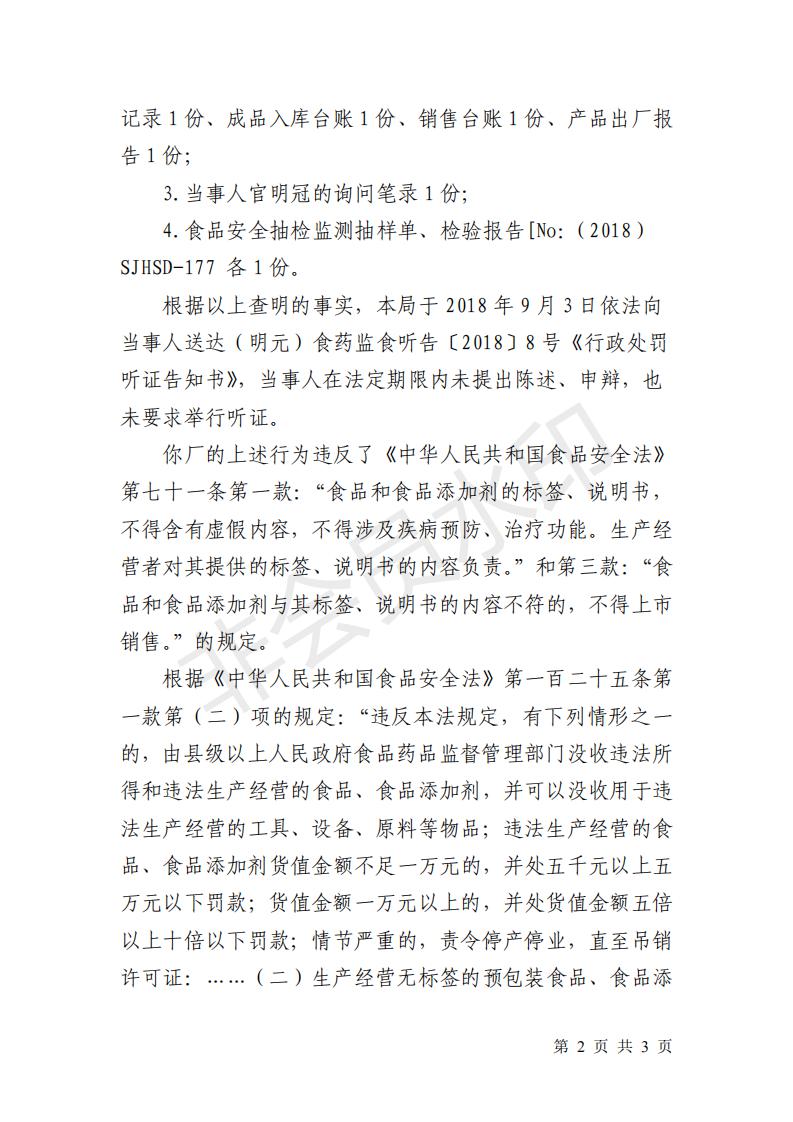 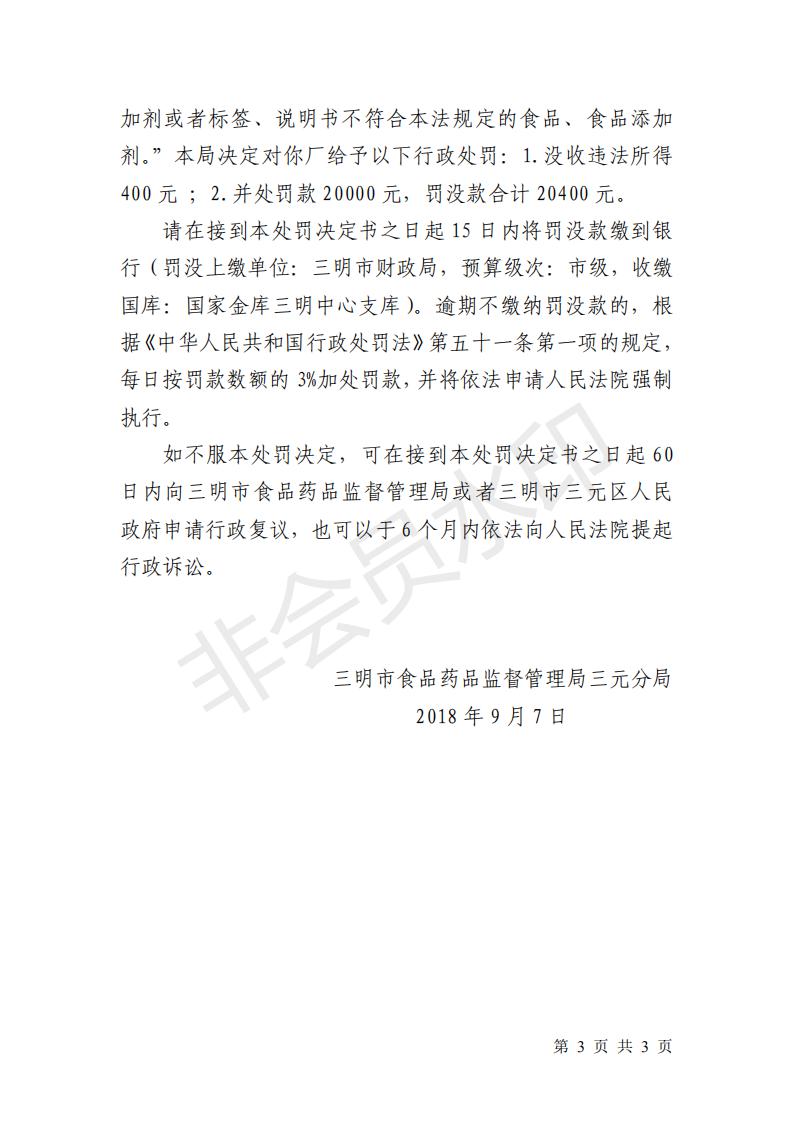 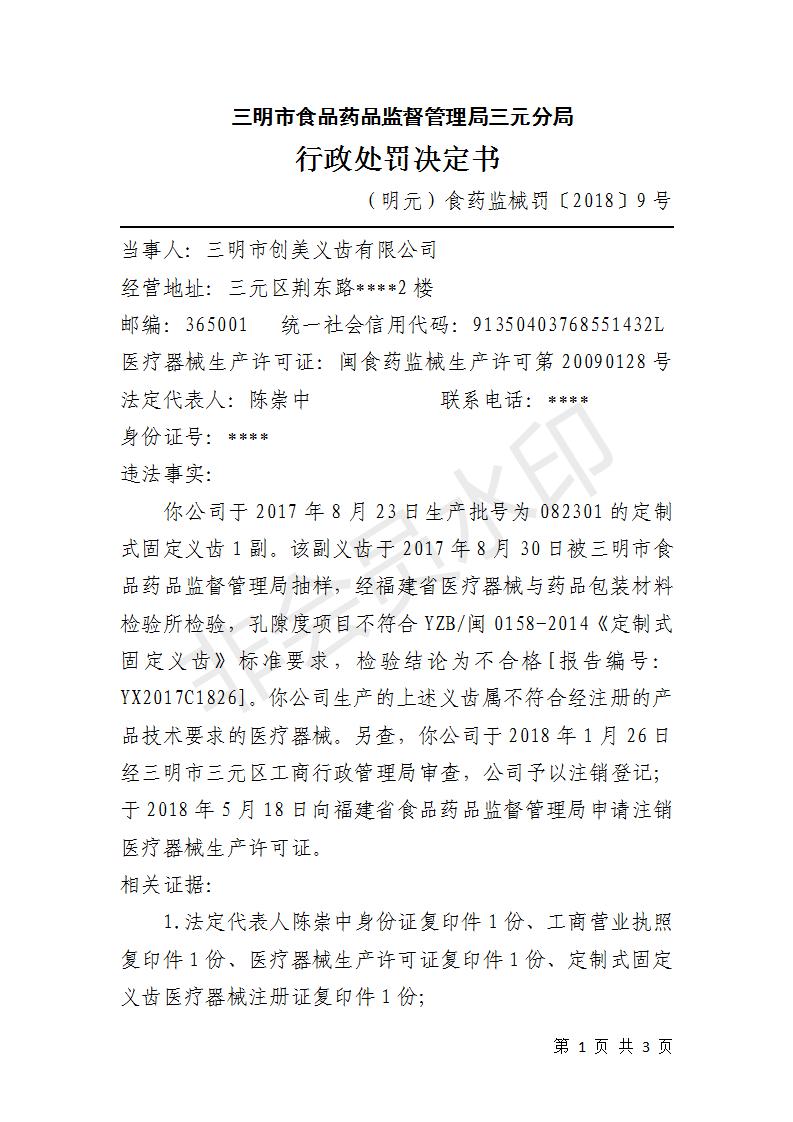 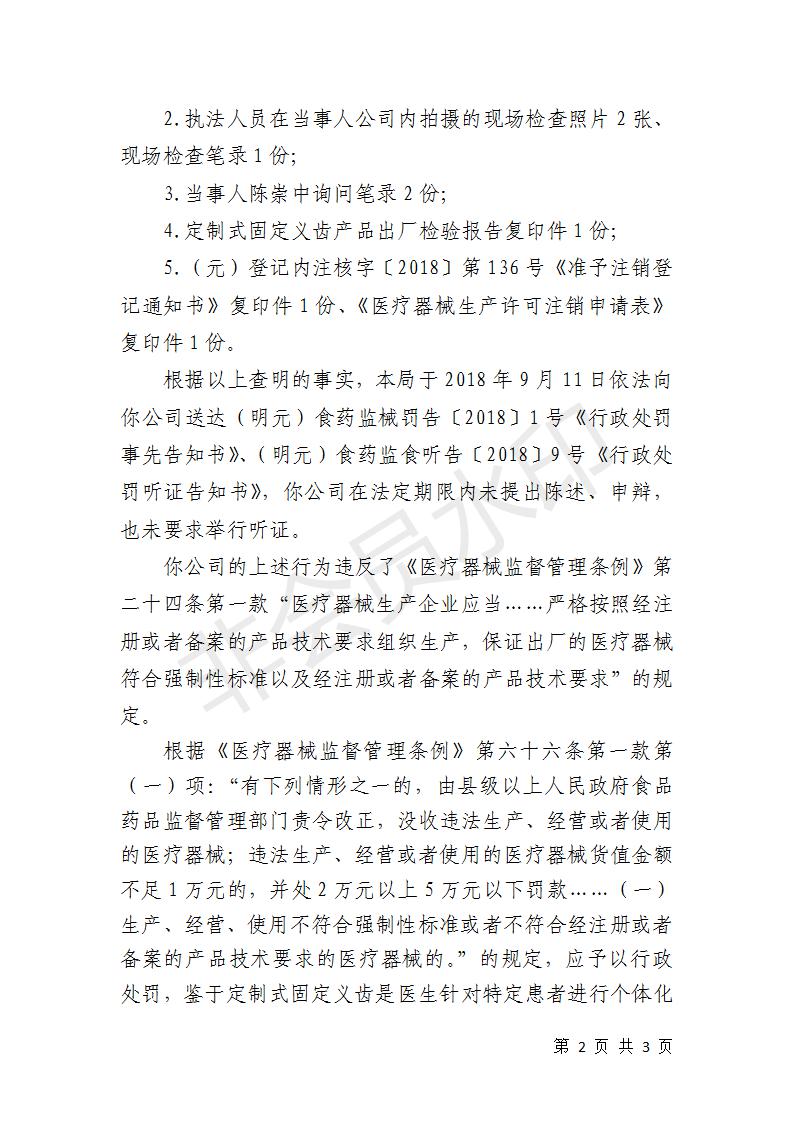 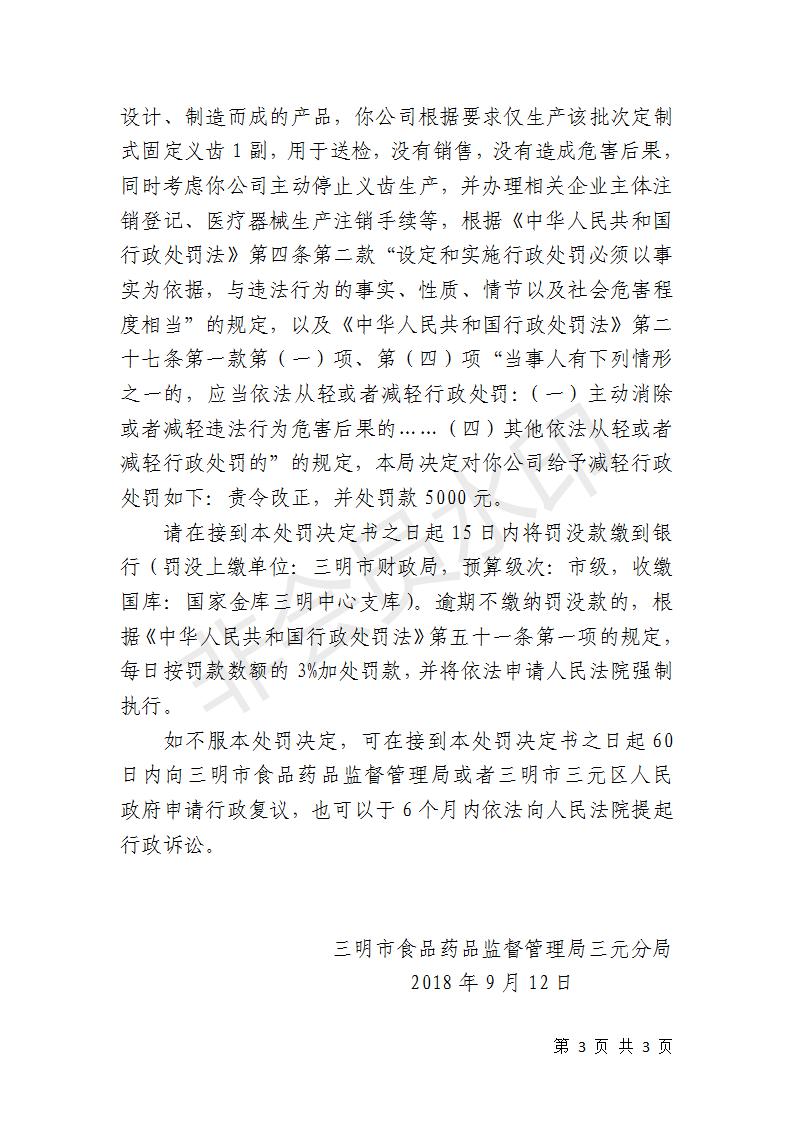 